.• .•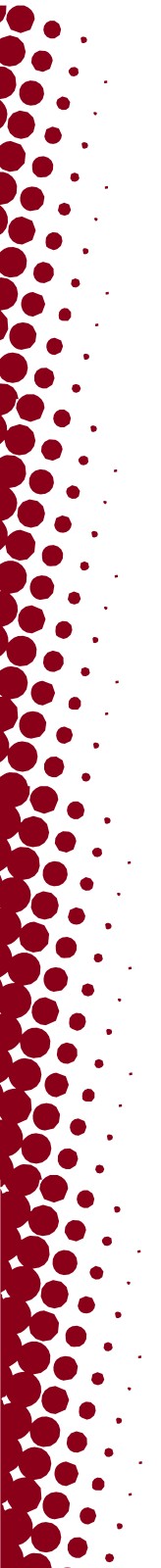 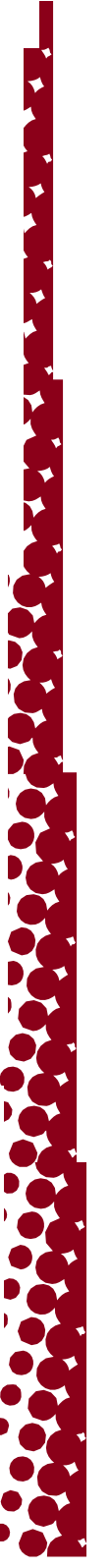 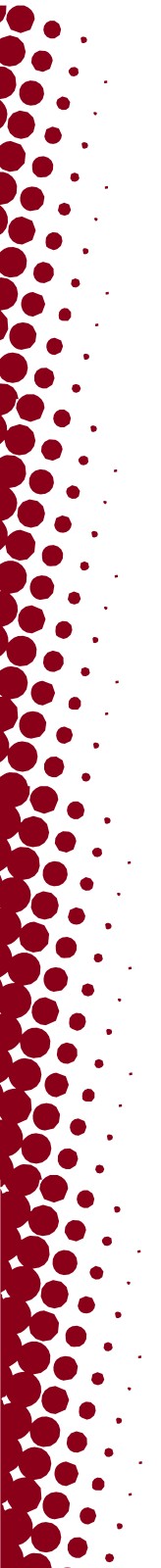 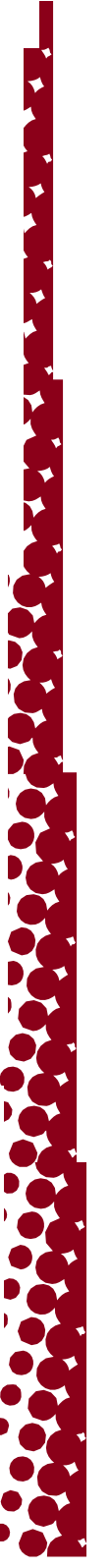 ••••••••••......THEUNIVERSITYOFUTAHDEPARTAMENT DESEGURETAT PÚBLICARECURSOS DELCAMPUS911 per Emergències801-585-2677 per CentralPolicia Universitàriapolice.utah.eduAdvocats de Defensa de VíctimesDisponibles 24/7safety.utah.edu/crime-victim-advocatesSeguretat del CampusEscortes de Protecció i assistència al motoristaSafeURecursos de denúnciasafeu.utah.eduSeguretat Pública UniversitàriaConsells i iniciatives de seguretatInformes anuals de seguretatCompartir opinionssafety.utah.eduGestió d’emergènciesPreparatius d’emergènciesAlertes al campusemergency.utah.eduSafeRideDL–DV, de 18:00 a 12:30Descarrega l’App Transloc per al Campus Principal:commuterservices.utah.edu/safe-ride801-231-9058 (des del Research Park)